ПОСТАНОВЛЕНИЕот «23» мая 2023 год		           № 37  		                	с. СергиевскоеО внесении изменений в постановление главы МО «Сергиевское сельское поселение» №43 от 10.06.2018г. «Об утверждении муниципальной программы «Развитие физической культуры и спорта в муниципальном образовании «Сергиевское сельское поселение» на 2021 – 2025 годы»»В соответствии с Законом Российской Федерации от 06.10.2003 г. № 131-ФЗ «Об общих принципах организации местного самоуправления в Российской Федерации», в целях повышения мотивации населения к регулярным занятиям физической культурой и спортом и ведению здорового образа жизни, Уставом муниципального образования «Сергиевское сельское поселение»Постановляю: Внести изменения в постановление Главы № 43 от 10.06.2018 г.  «Об утверждении муниципальной программы «Развитие физической культуры и спорта в муниципальном образовании «Сергиевское сельское поселение» на 2021 – 2025 годы» Приложение к постановлению Главы МО «Сергиевское сельское поселение» №43 от 10.06.2018 г.  изложить в новой редакции согласно приложению настоящего постановления.Контроль за исполнением настоящего постановления оставляю за собой.Настоящее постановление с приложением подлежит опубликованию на официальном сайте муниципального образования «Сергиевское сельское поселение»;Постановление вступает в силу со дня его подписания.Глава муниципального образования«Сергиевское сельское поселение»                           		          В.М. Каленников Приложение                                                                                                к Постановлению главы МО                                                                                 «Сергиевское сельское поселение»                                                                                             от «23» 05.2023 г. № 37  Муниципальная программа МО «Сергиевское сельское поселение» «Развитие физической культуры и спорта» на 2021-2025 годы»Паспорт1. Характеристика проблемы, на решение которой
направлена муниципальная программа	Основополагающей задачей муниципальной политики МО «Сергиевское сельское поселение» является создание условий для сохранения и улучшения физического и духовного здоровья граждан. В настоящее время МО "Сергиевское сельское поселение" обладает организационным потенциалом и является одним из спортивных сельских поселений Гиагинского района Республики Адыгея В МО "Сергиевское сельское поселение" располагает инфраструктурой, позволяющей проводить турниры различного уровня по видам спорта: футбол, волейбол, баскетбол. Существенным фактором, определяющим состояние здоровья населения, является поддержание оптимальной физической активности в течение всей жизни каждого гражданина. Роль физической культуры и спорта становится не только все более заметным социальным, но и политическим фактором. Привлечение широких масс населения к занятиям физической культурой и спортом, состояние здоровья населения и успехи на состязаниях самого высокого уровня являются доказательством жизнеспособности и духовной силы любой нации, ее военной и политической мощи. Показатели здоровья и физической подготовки детей, молодежи, призывников, потребление алкоголя, наркотиков говорит об остроте проблемы и необходимости организации более широкого привлечения к занятиям физической культурой и спортом не только молодежи, но и других категорий и групп населения. Физкультура и спорт является одним из условий повышения качества жизни. В настоящее время в нашем сельском поселении имеется ряд проблем, влияющих на развитие физической культуры и спорта, требующих неотложного решения, это:	- недостаточное привлечение населения к регулярным занятиям физической культурой и спортом.	- несоответствие уровня материально-технической базы и инфраструктуры для занятий физической культурой и спортом, а также их моральный и физический износ.	- недостаточный уровень пропаганды занятий физической культурой, спортом и здорового образа жизни. Необходимо повышать уровень и зрелищность проводимых мероприятий, чтобы они стали инструментом пропаганды спорта.	- недостаточное привлечение населения к регулярным занятиям физической культурой и спортом в связи с отсутствием надлежащих условий для занятий.	- недостаточный уровень поддержки развития футбола и других видов спорта в МО " Сергиевское сельское поселение ".	Исходными показателями перед началом реализации Программы можно считать следующие показатели статистического наблюдения за состоянием развития физической культуры и спорта в МО " Сергиевское сельское поселение в 2023 году	- численность занимающихся различными формами физической культуры и спорта - 2000 человек, что составляет 8 % от числа жителей района;	- численность штатных работников физической культуры и спорта 3 человек, из них 2 человека —учителей физической культуры.	- спортивных сооружений - 6, из них плоскостные спортсооружения - 2, спортивные залы -4.	При реализации мероприятий Программы в полном объеме численность систематически занимающихся физической культурой и спортом предполагается увеличить с 25.9% до 35% к 2024 году, что будет свидетельствовать о достижении главной цели Программы.	Ответственным исполнителем данной программы является комитет по физической культуре, спорту и делам молодежи администрации МО «Сергиевское сельское поселение»2. Основные цели и задачи программы	Целью Программы является: укрепление здоровья населения, борьба с негативными явлениями современного общества, формирование здорового образа жизни, увеличение доли населения занимающихся физической культурой и спортом, проведение спортивных мероприятий, организация пропаганды физической культуры и спорта, повышение эффективности профилактики преступлений и правонарушений среди населения, в т.ч среди несовершеннолетних;	Для достижения указанной цели должны быть решены следующие основные задачи:- проведение спортивных мероприятий (соревнований, спартакиад, турниров и других спортивных мероприятий) для различных категорий населения сельского поселения, в том числе в образовательных учреждениях;- организация пропаганды физической культуры и спорта, включающей в себя распространение социальной рекламы, продвижение ценностей физической культуры и здорового образа жизни, освещение соревнований в сети «Интернет», районной газете "Красное Знамя» и республиканских СМИ;- распространение санитарно-гигиенических знаний среди несовершеннолетних, их родителей (законных представителей), способствующих формированию ответственного отношения к своему здоровью, снижению факторов риска зависимого поведения3. Целевые показатели эффективности программы	Целевые показатели эффективности программы приведены в таблице №1.	Выполнение программных мероприятий повлияют на:- создание условий для формирования здорового образа жизни, включение несовершеннолетних в досуговую, развивающую деятельность;- формирование ценностного отношения населения района в первую очередь, детей, подростков и молодежи, к занятиям физической культурой и спортом, к здоровому образу жизни;- укрепление здоровья, профилактика правонарушений и вредных привычек;- увеличение объема и повышение качества физкультурно-оздоровительных услуг. 	Эффективность реализации Программы оценивается в соответствии с Порядком разработки, реализации и оценки муниципальных программ МО «Сергиевское сельское поселение»Целевые показатели эффективности программыТаблица №14. Этапы и сроки реализации программы		Программа реализуется в один этап на период 2021 - 2025 годы.5. Ресурсное обеспечение программыРеализация программных мероприятий осуществляется за счет средств бюджета МО «Сергиевское сельское поселение» (таблица №2). 	Общий объем бюджетных ассигнований за весь период программы составит 1458,7 тыс. руб., в том числе по годам: 2021 год – 265,0 тыс. рублей;2022 год – 272,7 тыс. рублей;2023 год – 307,0 тыс. рублей;2024 год – 307,0 тыс. рублей;2025 год – 307,0 тыс. рублей.	Расходы на реализацию муниципальной программы за счет средств МО «Сергиевское сельское поселение»Таблица №26.  Программные мероприятия	Система мероприятий программы предусматривает решение конкретных задач, взаимосвязанных и скоординированных.	Система программных мероприятий заключается:	- в обеспечении целевого финансирования физической культуры и спорта;	- в развитии эффективной инфраструктуры  для занятий физической культурой и спортом;	- в развитии физической культуры и массовых видов спорта для всех категорий и групп населения;	- в подготовке спортивного резерва через развитие детско-юношеского спорта;	- в профилактике правонарушений, совершенных несовершеннолетними;- в создании благоприятных условий для социального развития, раскрытие и усиление положительных личностных ресурсов у несовершеннолетних до возникновения реальной угрозы совершения ими правонарушений.	Участником программы является администрация МО "Сергиевское сельское поселение". 	Перечень мероприятий и объемы финансирования муниципальной программы МО «Сергиевское сельское поселение» «Развитие физической культуры и спорта» на 2021-2025 годы указаны в таблице №3.Администрация МО "Сергиевское сельское поселение", обеспечивает эффективное использование денежных средств, выделенных на выполнение мероприятий программы.	Расходование средств на проведение программных мероприятий производится на основе бюджетных заявок администрации МО "Сергиевское сельское поселение" с приложением необходимой документации на проведение мероприятий.Негативными внешними факторами, которые могут повлиять на реализацию программы, являются прекращение финансирования программы и форс-мажорные обстоятельства.7. Ожидаемые результаты реализации программыГлавный социальный эффект Программы будет состоять в создании прочных предпосылок и условий для удовлетворения потребностей населения в активном и полноценном отдыхе, укреплении здоровья, приобщении различных слоев населения к занятиям физической культурой и спортом: 	1) привлечь к систематическим занятиям физической культурой и спортом, приобщить к здоровому образу жизни широкие массы населения, что послужит улучшению качества жизни;	2) повысить конкурентоспособность спортсменов сельского поселения на районных, республиканских и всероссийской аренах;	3) повышение уровня организации и снижение числа правонарушений и преступлений в особенности среди детей и подростков. 	В случае несоответствия результатов программы показателям социально-экономической эффективности, предусмотренные Программой, администрация МО "Сергиевское сельское поселение" в установленном порядке вносит предложения о корректировки программы либо о досрочном прекращении реализации Программы.Таблица №3 ПЕРЕЧЕНЬ                                  мероприятий и объемы финансирования по реализации программыРоссийская  ФедерацияРеспублика АдыгеяАдминистрация муниципального образования «Сергиевское сельское поселение»Российскэ ФедерациеАдыгэ РеспубликМуниципальнэ образованиеу «Сергиевскэ къоджэ псэупIэм иадминистрациеОтветственный исполнитель программыАдминистрация муниципального образование «Сергиевское сельское поселение»Участники программыАдминистрация муниципального образование «Сергиевское сельское поселение»Жители Сергиевского сельского поселенияУчащиеся образовательных учрежденийЦели программыУкрепление здоровья населения, борьба с негативными явлениями современного общества, формирование здорового образа жизни, проведение спортивных мероприятий, организация пропаганды физической культуры и спорта, увеличение доли населения занимающихся физической культурой и спортом. Повышение конкурентоспособности спортсменов Сергиевского сельского поселения на районном, Республиканском и всероссийском уровне, а также проведение спортивно-массовых мероприятий.Задачи программыПовышение мотивации населения к регулярным занятиям физической культурой и спортом и ведению здорового образа жизни;Проведение спортивных мероприятий (соревнований, сборов спартакиад, турниров и других спортивных мероприятий), пропаганда и популяризация физической культуры и спорта среди населения.Профилактические работы с несовершеннолетними.Снижение количества правонарушений, совершенных несовершеннолетними, в том числе повторных.Целевые показатели эффективности программы1) доля граждан Сергиевского сельского поселение занимающихся физической культурой и спортом от общего количества жителей сельского поселения:2021 год – 32,8% 2022 год – 32,8%2023 год – 33%2024 год -35%2025 год – 40%2) охват детей и подростков занимающихся физической культурой и спортом от общего количества жителей сельского поселения 2021 год – 33%2022 год – 33%2023 год – 33,5%2024 год – 34%2025 год – 36%3) уровень обеспеченности плоскостными спорт сооружениями: 2021 год – 33%2022 год – 33%2023 год – 34 %2024 год - 35%2025 год – 35% Этапы и сроки реализации программы2021 – 2025 годыОбъемы бюджетных ассигнований программыБюджет МО «Сергиевское сельское поселение» -  1458,7 тыс. руб., в том числе по годам: 2021 год – 265,0 тыс. рублей;2022 год – 272,70 тыс. рублей;2023 год - 307,0 тыс. рублей;2024 год – 307,0 тыс. рублей;2025 год – 307,0 тыс. рублейОжидаемые результаты реализации программы1) привлечение и приобщение к здоровому образу жизни широких масс населения, что послужит улучшению качества жизни;2) повысится конкурентоспособность спортсменов Сергиевского сельского поселение на районных, республиканских и всероссийской аренах;3) снизится число правонарушений и преступлений в особенности среди детей и подростков. №Наименование индикатораЕдиница измеренияПоказатели за 2022 годПоказатели по годамПоказатели по годамПоказатели по годамПоказатели по годамПоказатели по годам№Наименование индикатораЕдиница измеренияПоказатели за 2022 год2022г.2022 г.2023 г.2024 г.2025г.1234567891Доля граждан Сергиевского сельского полселения систематически занимающихся физической культурой и спортомпроцентов29,729,731,73232,532,52Охват детей и подростков занимающихся физической культурой и спортомпроцентов4848484949,549,53Уровень обеспеченностиплоскостнымиспортсооружениямипроцентов3232323334344Число спортивных сооружений в Сергиевском сельском поселениеединиц777889Наименование муниципальной программыОтветственный исполнитель программыРасходы по годам (тыс. руб.)Расходы по годам (тыс. руб.)Расходы по годам (тыс. руб.)Расходы по годам (тыс. руб.)Расходы по годам (тыс. руб.)Расходы по годам (тыс. руб.)Наименование муниципальной программыОтветственный исполнитель программы2021 г.2022 г.2023 г.2024 г.2025 г.Итого«Развитие физической культуры и спорта» на 2021- 2025 годы.Администрация МО «Сергиевское сельское поселение»265,0272,7307,0307,0307,01458,7№Наименование мероприятийСрок исполненияФинансирование, с разбивкой по годам(тыс.руб.)Финансирование, с разбивкой по годам(тыс.руб.)Финансирование, с разбивкой по годам(тыс.руб.)Финансирование, с разбивкой по годам(тыс.руб.)Финансирование, с разбивкой по годам(тыс.руб.)Финансирование, с разбивкой по годам(тыс.руб.)Финансирование, с разбивкой по годам(тыс.руб.)Ответственные исполнители№Наименование мероприятийСрок исполнения2021г.2022 г.2023 г.2023 г.2024 г.2025 г.2025 г.1Проведение Всероссийского физкультурно-спортивного комплекса «Готов к труду и обороне» (ГТО) В течение годаАдминистрация МО «Сергиевское с/п»2Турнир по н/теннисумартАдминистрация МО «Сергиевское с/п»3Турнир по баскетболуоктябрьАдминистрация МО «Сергиевское с/п»4День физкультурникаавгустАдминистрация МО «Сергиевское с/п»5Приобретение спортивного инвентаряВ течение года30,01,617,017,017,017,017,0Администрация МО «Сергиевское с/п»6Участие в районных и  республиканских соревнованиях, сборах питание участников соревнований В течение годаАдминистрация МО «Сергиевское с/п»7Автоуслуги (ГСМ)В течение года15,016,620,020,020,020,020,0Администрация МО «Сергиевское с/п»8Освещение соревнований в районной газете «Красное Знамя» и республиканских СМИВ течение. годаАдминистрация МО «Сергиевское с/п»9Оплата услуг по договору ГПХ специалисту по делам молодежи и спорта Ежемесячно 200,0224,2250,0250,0250,0250,0250,0Администрация МО «Сергиевское с/п»10Приобретение кубков,медалей,грамотВ течение года20,030,320,020,020,020,020,0Администрация МО «Сергиевское с/п»11Подготовка и размещение публикаций в СМИ, сети «Интернет» информационных материалов по проблемам наркомании, токсикомании, лудомании, алкоголизма и табакокурения среди молодежиВ течение годаАдминистрация МО «Сергиевское с/п»12Распространение санитарно-гигиенических знаний среди несовершеннолетних, их родителей (законных представителей), способствующих формированию ответственного отношения к своему здоровью, снижению факторов риска зависимого поведенияВ течение годаАдминистрация МО «Сергиевское с/п»ИТОГО:ИТОГО:ИТОГО:265,0272,7272,7307,0307,0307,0307,0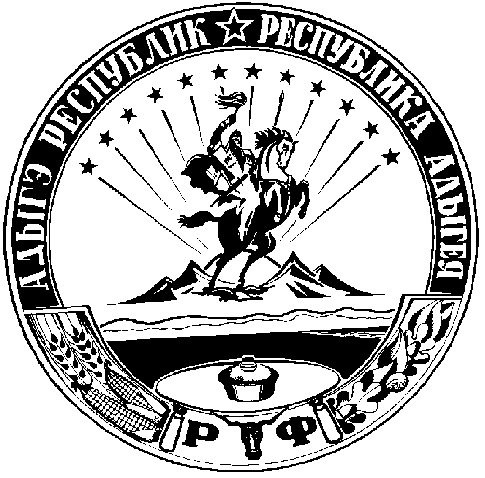 